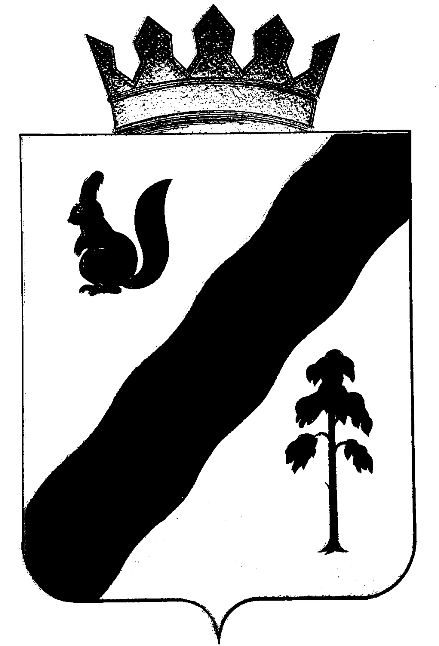 ПОСТАНОВЛЕНИЕадминистрации Гайнского муниципального ОКРУГАПЕРМСКОГО КРАЯ О внесении изменений в муниципальную программу Гайнского муниципального округа Пермского края «Обеспечение первичных мер пожарной безопасности на территории Гайнского муниципального округа» утвержденную постановлением администрации Гайнского муниципального района от 06.12.2019 №653-245-01-08" В соответствии с Федеральным законом от 6 октября 2003 г. №131-ФЗ «Об общих принципах организации местного самоуправления в Российской Федерации», статьей 179 Бюджетного кодекса Российской Федерации, Уставом МО «Гайнский муниципальный округ», Администрация Гайнского муниципального округа ПОСТАНОВЛЯЕТ:Внести в муниципальную программу Гайнского муниципального округа Пермского края «Обеспечение первичных мер пожарной безопасности на территории Гайнского муниципального округа», утвержденную постановлением администрации Гайнского муниципального района от 06.12.2019 №653-245-01-08 следующие изменения: Пункты п.3.2, 3.3 перечня мероприятий Программы изложить в следующей редакции:2. Настоящее постановление вступает в силу после официального обнародования в порядке, предусмотренном Уставом муниципального образования «Гайнский муниципальный округ». Глава муниципального округа – главы администрацииГайнского муниципального округа                                            Е.Г. Шалгинских16.09.2021№835№п/пНаименование подпрограммы, основного мероприятия,мероприятий(исполнитель)Ответственный исполнитель, соисполнительРасходы на период действияпрограммы, в т. ч.по источникамфинансирования (тыс. руб.)Расходы по годам (тыс. руб.)Расходы по годам (тыс. руб.)Расходы по годам (тыс. руб.)Ожидаемыеконечныерезультаты(ед., %)№п/пНаименование подпрограммы, основного мероприятия,мероприятий(исполнитель)Ответственный исполнитель, соисполнительРасходы на период действияпрограммы, в т. ч.по источникамфинансирования (тыс. руб.)2021 год2022 год2023 годОжидаемыеконечныерезультаты(ед., %)12367893.2Огнезащитная обработка стропил и обрешетки, ремонт систем АПС и СОУЭ в здании Администрации Гайнского муниципального округа (в т.ч. установка)  Всего:500,00,00,0100%3.2Огнезащитная обработка стропил и обрешетки, ремонт систем АПС и СОУЭ в здании Администрации Гайнского муниципального округа (в т.ч. установка)  Федеральный бюджет---100%3.2Огнезащитная обработка стропил и обрешетки, ремонт систем АПС и СОУЭ в здании Администрации Гайнского муниципального округа (в т.ч. установка)  Краевой бюджет---100%3.2Огнезащитная обработка стропил и обрешетки, ремонт систем АПС и СОУЭ в здании Администрации Гайнского муниципального округа (в т.ч. установка)  Местный бюджет500,00,00,0100%3.3Приведение в нормативное состояние существующей системы АПС и СОУЭ в здании Администрации Гайнского муниципального округаВсего:0,0250,00,0100%3.3Приведение в нормативное состояние существующей системы АПС и СОУЭ в здании Администрации Гайнского муниципального округаФедеральный бюджет---100%3.3Приведение в нормативное состояние существующей системы АПС и СОУЭ в здании Администрации Гайнского муниципального округаКраевой бюджет---100%3.3Приведение в нормативное состояние существующей системы АПС и СОУЭ в здании Администрации Гайнского муниципального округаМестный бюджет0,0250,00,0100%